4-H Member Name: _______________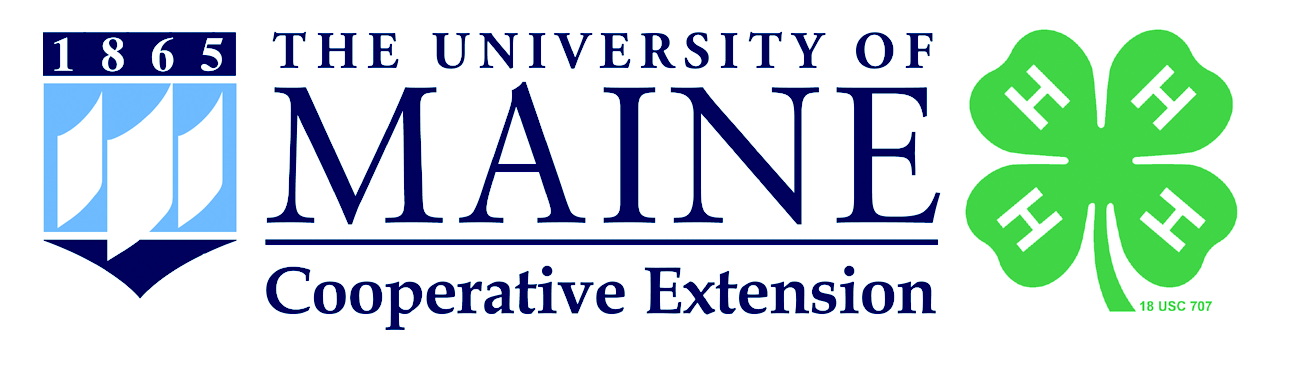 4-H Beginner Record Sheet Checklist	To be completed by memberPage 1: Cover SheetPages 2-5: Annual Project Report (may duplicate these pages as needed)Page 2: Section 1- Goals and Planning My ProjectPage 3 & 4: Section 2 - My 4-H Project ActivitiesPage 5: Section 3 - Reflecting on your Project Page 6: Community Service, Citizenship & LeadershipPage 8: 4-H Life Skills ComparisonTo be completed by club leader and/or county awards teamsPage 17 - 18: 4-H Beginner Record Form: Feedback Form